       ESCUELAS EDUCACIONALES DEL NGC, IN                       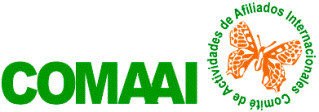 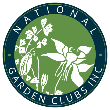                    FORMULARIO AIP#III  R  EE NGCPROTOCOLO III:  REGISTRO EVENTO RENOVACIÓN SIMPLE PRESENCIALSOLICITANTE: NIC Y NOMBRE DE DIRECTORA LOCAL: EMAIL: TELÉFONO CELULAR:  PAÍS SOLICITA REGISTRAR EVENTO DE RENOVACIÓN SIMPLE PRESENCIALDE LA ESCUELA EDUCACIONAL QUE OFRECE UN (1) CRÉDITO:     HORTICULTURA      PAISAJISMO       MEDIO AMBIENTE      PATROCINADO POR:   Club de Jardines                                                                                                                                                                                           Consejo                                             Grupo de Estudios                                         Federación                                             NOMBRE DEL PATROCINADOR:  NÚMERO REGISTRO NGC:   LA CUOTA DEL NGC ESTÁ ACTUALIZADA:    SI      NOFECHA DEL EVENTO:    FIRMA DE LA DIRECTORA INTERNACIONAL: FECHA: 							                                    IA/PN/HG Febrero 2024                                                                    